
Pizza nabídka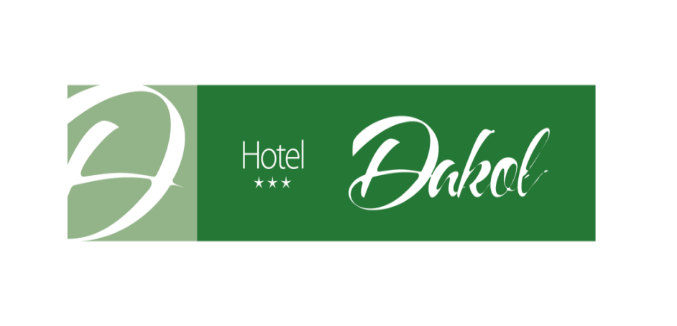 Pizza 350g
AKCE 3+1 ZDARMA
1. MARGHERITA						      	   129,-
    tomat, sýr
2. PROSCIUTTO						        	   149,-
     tomat, sýr, šunka
3. PROSCIUTTO E FUNGHI				         	   159,-
     tomat, sýr, šunka, žampiony
4. PICANTE 						                    	   179,-
     tomat, sýr, šunka, hermelín, poličan, chilli
5. MAIS						                  	   159,-
     tomat, sýr, šunka, kukuřice
6. VEGETARIANA						         	   159,-
     tomat, sýr, čerstvá rajčata, žampiony, vejce, kukuřice
7. QUATTRO FORMAGGI				        	   199,-
      tomat, mozzarella, eidam, niva, hermelín 
PIZZA BROT								    40,-
s česnekem,  s rozmarýnemPIZZA BROT								    50,-
niva, cibule

Přílohy k pizze navíc
šunka, bůček, uzený sýr, eidam					                   20,-
balkánský sýr, žampiony, kukuřice, brokolice, špenát		                   20,-
rajčata, chilli, paprika, piperony					                   20,-
olivy, smetana								     	      20,-
poličan, hermelín niva, mozzarella			 		     	      25,-
kuřecí maso, vepřové maso, tvarůžky				                   30,-
česnek, cibule, vejce							                   10,-
Obal na pizzu 								                   10,-Akce 3+1 zdarma se nevztahuje na pizza brot.